VII ЧЕМПИОНАТ ПО ПРОФЕССИОНАЛЬНОМУ МАСТЕРСТВУ СРЕДИ ИНВАЛИДОВ И ЛИЦ С ОГРАНИЧЕННЫМИ ВОЗМОЖНОСТЯМИ ЗДОРОВЬЯ «АБИЛИМПИКС» В ЧУВАШСКОЙ РЕСПУБЛИКЕКОНКУРСНОЕ ЗАДАНИЕпо компетенции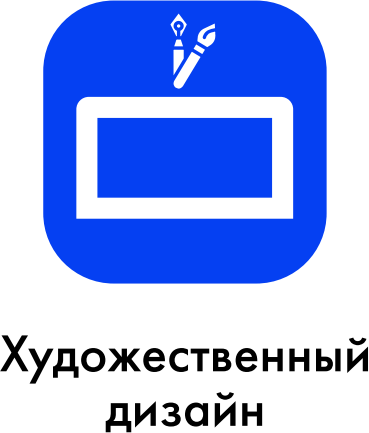 ЧЕБОКСАРЫ 2023Описание компетенции.Актуальность компетенции.Многие хотят стать дизайнерами, но сначала нужно определиться, каким именно дизайнером: дизайнером интерьера или ландшафтным дизайнером, дизайнером промышленных изделий или дизайнером визуальных коммуникаций (графическим дизайнером), дизайнером одежды или веб-дизайнером и т.д. Эти профессии очень разные, хотя называются общим словом «дизайнер». Сегодня сфера деятельности дизайнера огромна и каждый год появляются новые направления данного искусства. Объекты дизайна присутствуют везде и во всём,объектом дизайна может стать всё, что угодно, - «от иголки до самолёта». Все они предполагают умение рисовать, проектировать, придумывать оригинальную концепцию. Дизайнерская профессия требует от человека креативности, развитого визуально-образного мышления и творческого воображения.Так уж устроен человек, что он постоянно стремится к усовершенствованию, проектированию и декорированию окружающего его пространства. Декоративность является одним из главных художественных средств декоративно-прикладного искусства и художественного дизайна.«Декоративность» - (от лат. decoro украшаю), это совокупность художественных свойств, усиливающих эмоционально-выразительную и художественно-организующую роль произведений искусств в окружающей человека предметной среде. Художественные приёмы, обусловливающие декоративность произведения искусства, богаты, многообразны и специфичны для каждого вида искусства. Но вместе с тем в выполнении разработки входной группы необходимо учитывать инвалидность сотрудников и посетителей (колясочники и слабоходящие).Художественный дизайн - неотъемлемая часть современной жизни, поэтому данная отрасль дизайна имеет все предпосылки к дальнейшему развитию. Художественный дизайн направлен, прежде всего, на создание художественных впечатлений, получаемых от образа воспринимаемого объекта, изделия практически теряют утилитарное значение и становятся декоративными, выставочными.Ссылка на образовательный и/или профессиональный стандарт (конкретные стандарты)Требования к квалификации.Конкурсное заданиеКраткое описание задания.Существует некая ведущая компания по переработке пластика, которая нацелена на уменьшение количества необработанных материалов. Эта компания разработала современную и экологически чистую технологиюпо переработке отходов в долговечные предметы для использования под открытым небом, аналогов которой нет в мире. В производстве используется сочетание нескольких видов материалов, чтобы создать широкую цветовую гамму для разработки различных объектов.Продукты компании предлагают этическую альтернативу безответственному использованию натуральных материалов и ценнейших природных ресурсов (древесину), и представляют долговечные товары для своих клиентов и окружающей среды. Продукты компании экологичны, не требуют покраски, не подвержены разрушению от воздействия микроорганизмов и влаги, не трескаются, не гниют и не ломаются.Долгосрочной задачей компании, является задача стать более привлекательной для потребителей с различным уровнем дохода, а также для международных государственных некоммерческих организаций. Аудитория данной компании обеспокоена состоянием окружающей среды и хочет пользоваться долгосрочными товарами, которые не подвержены воздействию изменяющихся природных условий (например, продукты компании могут находиться рядом с соленой водой, использоваться в холодном или жарком климате и т.д.)В ходе выполнения конкурсного задания необходимо разработать дизайн входной группы центрального офиса компании, в которой работают инвалиды (колясочники, слабоходящие, слабовидящие и слабослышащие). В концепции дизайна необходимо использовать декор и элементы инсталляции, наглядно отражающей концепцию компании.Участники должны будут разработать и выполнить дизайн входной группы с панно (школьникам - только панно) из предоставленных материалов и отходов.Функция инсталляции заключается в информационном и эстетическом воздействии на посетителя.Школьники: в ходе выполнения конкурсного задания необходимо разработать панно для внутреннего оформления центрального офиса компании. В концепции дизайна необходимо использовать декор или элементы инсталляции, наглядно отражающие концепцию компании.Участники должны будут выполнить панно из предоставленных отходов. Функция панно заключается в создании дизайна внутреннего оформления центрального офиса компании.Время выполнения задания.У участников есть 4 часа для выполнения задания. Соревнование проводитсяв течение одного дня.Требования к выполнению конкурсного задания.Модуль 1. Исследование по заданной теме. Разработка эскизного проекта дизайна входной группы. Время – 1 час.1. Исследование предоставленной тематики в соответствии с заданием. 2.Выполнение набросков, скетчей по заданной теме (не менее 2 скетчей). 3.Разработка и демонстрация поэтапного плана выполнения работы.4.Разработка эскиза дизайна входной группы на формате А3 в цвете с включением в концепцию инсталляции из отходов для заданного интерьера или экстерьера, цветофактурной картой. Эскиз может быть нарисован от руки, как можно более детально, так, как будет реализован в пространстве интерьера или экстерьера, отражать идею концепции.Модуль 2. Создание дизайна входной группы в материале, на формате А3. Время – 2.5 часа.Выполнение заливки цветом, покраска или декорирование дизайна входной группы;Построение сбалансированной композиции, используя все элементы декорирования согласно теме;Цветовое решение деталей панно в определенные колеры;Изготовление дизайна входной группы, с использованием различных техник из предоставленных материалов. Отходы должны составлять от 40 до 60% объема материалов, используемых при выполнении окончательного решения дизайна объекта.Модуль 3. Уборка рабочего места. Подготовка к демонстрации и защите творческой работы. Время - 0,5 часаПодготовка экспозиционного планшета, где расположены:поэтапный план работы;скетчи, демонстрирующие авторский ход размышления;цветовое решение эскиза панно;применение живописных, графических, декоративных техник, или техник инсталляции.Показ эскиза дизайна входной группы. Презентация и защита готовой работы в материале.3	Организация соревнований.День 1: у участников есть 4 часа для выполнения заданияКритерии оценивания. Все Модули.Модуль 1. Создание эскиза дизайна входной группы.Модуль 2. Создание дизайна входной группы в материале.Модуль 3. Подготовка к демонстрации и защита проекта.4 Перечень необходимого оборудования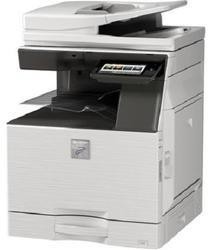 ОБЩАЯ ИНФРАСТРУКТУРА КОНКУРСНОЙ ПЛОЩАДКИДОПОЛНИТЕЛЬНЫЕ ТРЕБОВАНИЯ К ПЛОЩАДКЕ/КОММЕНТАРИИТребования охраны труда и техники безопасности.Общие требования охраны труда.Настоящая инструкция разработана с учетом требований законодательных и иных нормативных правовых актов, содержащих государственные требования охраны труда, а также межотраслевых правил по охране труда и предназначена для художника - дизайнера при выполнении им работ согласно профессии и квалификации с учетом условий его работы в конкретной организации, а также в соответствии с требованиями статей 22, 212, 213, 214, 219, 220, 221, 225 Трудового кодекса РФ в редакции Федерального закона от 30 июня 2006 г. № 90-ФЗ. Постановления Минтруда и Минобразования России от 13 января 2003 г. № 1 29«Об утверждении Порядка обучения по охране труда и проверки знаний требований охраны труда работников организаций». Ст. 28, 41, 48 Федерального закона Российской Федерации от 29.12.2012 № 273-ФЗ «Об образовании в Российской Федерации». Постановления Министерства труда и социального развития РФ от 17.12.02 № 80 «Об утверждении Методических рекомендаций по разработке государственных нормативных требований охраны труда».К выполнению конкурсного задания под руководством Экспертов компетенции «Художественный дизайн» (в дальнейшем – Эксперты)допускаются лица, прошедшие инструктаж по охране труда и не имеющие противопоказаний по состоянию здоровья (на предмет аллергических реакций на компоненты используемых материалов). Участники должны соблюдать правила поведения, расписание и график проведения конкурсного задания, установленные режимы труда и отдыха, запрещается находиться на площадке в верхней одежде.При выполнении конкурсного задания возможно воздействие следующих опасных и вредных факторов: - возможность поражения электрическим током при работе с компьютером; - возможность получения травматических повреждений при использовании неисправного или небрежном использовании исправного инструмента, а также при использовании определенных групп материалов. - возможность возникновения пожара.При выполнении конкурсного задания должна применяться спецодежда и индивидуальные средства защиты, а также защитные очки в случае выполнения работ по механической обработке материалов. Запрещается работать в одежде с короткими или засученными рукавами, только в спецодежде.В процессе работы Участники должны соблюдать правила ношения спецодежды, пользования индивидуальными и коллективными средствами защиты, соблюдать правила личной гигиены, мыть руки после пользования туалетом, содержать рабочее место в чистоте, регулярно удалять отходы материала, стружку, мусор в мусорное ведро.В помещении для выполнения конкурсного задания должна быть медицинская аптечка с набором необходимых медикаментов и перевязочных средств. В аптечке должны быть опись медикаментов и инструкция по оказанию первой помощи пострадавшим.Участники обязаны соблюдать правила пожарной безопасности, знать места расположения первичных средств пожаротушения. Помещение для проведения конкурсных заданий снабжается порошковыми или углекислотными огнетушителями.При несчастном случае пострадавший или очевидец несчастного случая обязан немедленно сообщить о случившемся Экспертам. При неисправности оборудования или инструмента немедленно прекратить работу и сообщить об этом Экспертам.Ответственность за несчастные случаи, происшедшие в помещении для проведения конкурсного задания, несут лица, как непосредственно нарушившие правила безопасной работы, так и лица административно-технического персонала, которые не обеспечили: - выполнение организационно-технических мероприятий, предотвращающих возможность возникновения несчастных случаев; - соответствие рабочего места требованиям охраны труда; - проведение обучения безопасным методам работы.Участники, допустившие невыполнение или нарушение инструкции по охране труда, привлекаются к ответственности в соответствиис Регламентом Национального чемпионата Abilympics Russia.Требования охраны труда перед началом работы. Перед началом работы Участники должны выполнить следующее:Внимательно изучить содержание и порядок проведения практического конкурсного задания, а также безопасные приемы его выполнения.Надеть спецодежду.Проверить состояние и исправность оборудования и инструмента.Подготовить необходимые для работы материалы, приспособления и разложить на свои места, убрать с рабочего стола все лишнее.Подготовить к работе средства индивидуальной защиты, убедиться в их исправности.Общие требования охраны труда во время работы.Использовать детали, материалы и инструменты на рабочем столе разрешается только после проверки их Экспертами.При выполнении конкурсного задания использование электрического оборудования, находящегося под напряжением, производится только в присутствии Экспертов.Запрещается использовать механически поврежденные материалы и инструменты.Электрический инструмент необходимо использовать так, чтобы провода по возможности не перекрещивались, не были натянуты и не скручивались узлами или петлями.Запрещается использовать детали, материалы, не установленные конкурсным заданием.При работе с материалами необходимо следить, чтобы открытые части тела, одежда и волосы их не касались.Запрещается оставлять без надзора не выключенные электрические инструменты и устройства.4.Требования охраны труда в аварийных ситуацияхПри обнаружении неисправности в работе электрических устройств, находящихся под напряжением (повышенном их нагреве, появления искрения, запаха гари, задымления и т.д.), Участнику следует немедленно отключить источник электропитания и сообщить о случившемся Экспертам.При возникновении пожара или задымления следует немедленно обесточить электрооборудование, принять меры к эвакуации людей, сообщить об этом Экспертам и в ближайшую пожарную часть. Приступить к тушению пожара имеющимися средствами пожаротушения. Для тушения электрооборудования, находящегося под напряжением, следует применять только углекислотные и порошковые огнетушители, а также сухой песок или кошму, нельзя в этом случае использовать пенные огнетушители или воду.При несчастном случае или внезапном заболевании необходимо впервую очередь отключить питание, сообщить о случившемся Экспертам, которые должны принять мероприятия по оказанию первой помощи пострадавшим, вызвать скорую медицинскую помощь, при необходимости отправить пострадавшего в ближайшее лечебное учреждение.Требования охраны труда по окончании работ. После окончания работ каждый участник обязан:Отключить электрические приборы и устройства от источника питания.Привести в порядок рабочее место, сдать Экспертам оборудование, материалы и инструмент.Снять спецодежду и тщательно вымыть руки с мылом.Требования охраны труда при использовании режущих и колющих инструментов. Инструкция предназначена при работе с режущими инструментами. Работы с режущими инструментами предусматривают использование канцелярских и макетных ножей.Рабочее место должно быть оборудовано столом, досками, комплектом режущего инструмента.К самостоятельной работе допускаются учащиеся, прошедшие медосмотр, изучившие правила безопасной работы, имеющие знания выполняемого вида работ, при необходимости одетые в рабочую форму. 6.6.3. К колющим и режущим приспособлениям относятся: ножницы, ножи, вилки, крючки, лезвия, различные иглы и другие приспособления, неосторожное обращение с которыми могут привести к травмированию. С данными приспособлениями необходимо работать осторожно.При пользовании режущим инструментом участники обязаны: - Быть максимально внимательными и дисциплинированными. - Использовать инструменты только по их прямому назначению, не пользоваться неисправным инструментом. - Во время нарезки применять безопасные приемы работы, показанные ранее Экспертами. - Не передавать колющие, режущие инструменты другим участникам, а Эксперту только рукояткой вперед. - Пользоваться правильными приемами работы с ножом и резаком: резать материалы на специальных макетных досках, пальцы левой руки надо согнуть и держать на некотором расстояния от лезвия ножа или резака. - Колющие и режущие предметы должны лежать с правой стороны, режущей стороной от себя. Нельзя оставлять ножницы на столе раскрытыми. Нельзя держать ножницы острыми концами вверх. Нельзя передавать ножницы волонтерам или Эксперту в замкнутом положении концами от себя. Нельзя держать пальцы на линии разреза. При работе использовать только исправный инструмент.По окончании работы необходимо соблюдая осторожность, очистить и вымыть режущие инструменты, сложить их в специально отведенное место.При возникновении аварийной ситуации необходимо немедленно прекратить работу и сообщить волонтеру или эксперту о ситуации, оказать первую помощь пострадавшему. 6.7 Требования охраны труда при работе склеем.При работе с клеящим веществом следует помнить, что клеи оказывают неблагоприятное, а в ряде случаев и вредное воздействие, в частности на дыхательные органы, слизистую оболочку глаз.Необходимо позаботиться о защите одежды и рук. Перед тем, как приступить к приклеиванию деталей, желательно надеть защитные перчатки.Пары клея могут быть токсичны — обязательно работать с клеем в проветриваемом помещении.Используйте необходимое количество клея.Носик тюбика клея зачастую забивается. При перерывах в работе прочищайте носик, например, распрямленной скрепкой, иголкой или кончиком острых ножниц. Ни в коем случае не давите на тюбик.Направляйте тюбик от себя и вниз, по возможности прикрыв его рукой, чтобы уменьшить вероятность разбрызгивания или попадания клея в лицо.Сгибать и складывать начатый тюбик с клеем нельзя. Он очень легко ломается на сгибах.При работе с клеем не наклоняться над склеиваемыми деталями и емкостью с клеем, которую желательно всегда держать закрытой. Но если это произошло и пары клея попали в глаза, не трите их, а промойте большим количеством воды.Наносить клей на поверхность изделия только кистью или вспомогательным предметом.Нельзя, чтобы клей попадал на пальцы рук, лицо, особенноглаза.При попадании клея в глаза надо немедленно промыть их вбольшом количестве воды.6.7.11. По окончании работы обязательно вымыть руки и кистьУТВЕРЖДЕНОДиректор Чебоксарского экономико-технологического колледжа Минобразования Чувашии_________________Н.К. ГоршковаСогласованоруководитель Регионального центраразвития движения «Абилимпикс»в Чувашской Республике_____________Т.И. ГригорьеваСогласовано:Руководитель РУМЦ СПО_______________С.П. КондратьеваСогласовано:Председатель   Чувашской РО ВОИ ________________М. П. Кузьминых                                                                   ШкольникиФГОС ООО в части предметных областей «Искусство» п.11.6ФГОС ДПОП Декоративно- прикладное творчествоШкольникДолжен знать: основные виды и жанры изобразительных (пластических) искусств; основы изобразительной грамоты (цвет, тон, колорит, пропорции, светотень, перспектива, пространство, объем, ритм, композиция); анализировать содержание,  образный язык произведений разных видов и жанров изобразительного искусства и определить средства выразительности (линия, цвет, тон, объем, светотень, перспектива, композиция); использовать  приобретенные знания и умения в практической деятельности и повседневной жизни для восприятия и оценки произведений искусства;  самостоятельной творческой деятельности: в  рисунке и живописи с натуры, по памяти, воображению; Должен уметь:создавать рисунки, чертежи, художественно- графические образы; пользоваться персональным компьютером и его периферийным оборудованием - принтером, сканером, цифровой камерой; использовать в процессе проектирования основные   операции графических редакторов№Критерии оценкиШкала оценки01Эскиз объекта в цвете с вариантом декора,поверхности входной группы или панно, поисковые скетчи.1002Выполнение дизайна входной группы из предоставленных материалов, согласно выполненного эскиза.3003Уборка рабочего места. Подготовка к демонстрации и защите творческой работы.10ОБЩЕЕ КОЛИЧЕСТВО ОЧКОВОБЩЕЕ КОЛИЧЕСТВО ОЧКОВ50№Критерии оценкиШкала оценки01Интерпретация, инновации исследования темы.(поисковые скетчи)202Качество подготовки материалов к реализации проекта.(качество визуальной композиции эскиза)303Концептуальная идея эскизного	проекта (оригинальность)5ОБЩЕЕ КОЛИЧЕСТВО ОЧКОВОБЩЕЕ КОЛИЧЕСТВО ОЧКОВ10№Критерии оценкиШкала оценки01Креативность дизайна входной группы.402Понимание	целевого	рынка	при	выполненииработы303Качество	композиции (эстетические	качества) дизайна входной группы.504Качество	цветов	дизайна	входной	группы (сочетаемость, баланс, гармоничность)405Качество	использования	дополнительных материалов.406Функциональность	использования	дизайн- продукта.507Завершенность дизайна входной группы.5ОБЩЕЕ КОЛИЧЕСТВО ОЧКОВОБЩЕЕ КОЛИЧЕСТВО ОЧКОВ30№Критерии оценкиШкала оценки01Соблюдение правил техники безопасности.302Качество презентации макета входной группы.(Наличие названия выполненной работы, его соответствие дизайн-продукту)303Наличие всех	указанных в задании элементовработы.204Соблюдение порядка на рабочем месте.2ОБЩЕЕ КОЛИЧЕСТВО ОЧКОВОБЩЕЕ КОЛИЧЕСТВО ОЧКОВ10ОБОРУДОВАНИЕ НА 1-ГО УЧАСТНИКАОБОРУДОВАНИЕ НА 1-ГО УЧАСТНИКАОБОРУДОВАНИЕ НА 1-ГО УЧАСТНИКАОБОРУДОВАНИЕ НА 1-ГО УЧАСТНИКАОБОРУДОВАНИЕ НА 1-ГО УЧАСТНИКАОБОРУДОВАНИЕ НА 1-ГО УЧАСТНИКАОБОРУДОВАНИЕ НА 1-ГО УЧАСТНИКАОБОРУДОВАНИЕ НА 1-ГО УЧАСТНИКАОБОРУДОВАНИЕ НА 1-ГО УЧАСТНИКАОБОРУДОВАНИЕ НА 1-ГО УЧАСТНИКАОБОРУДОВАНИЕ НА 1-ГО УЧАСТНИКАОБОРУДОВАНИЕ НА 1-ГО УЧАСТНИКАОБОРУДОВАНИЕ НА 1-ГО УЧАСТНИКАОБОРУДОВАНИЕ НА 1-ГО УЧАСТНИКАОБОРУДОВАНИЕ НА 1-ГО УЧАСТНИКАОБОРУДОВАНИЕ НА 1-ГО УЧАСТНИКАОБОРУДОВАНИЕ НА 1-ГО УЧАСТНИКАОборудование, инструменты, ПО, мебельОборудование, инструменты, ПО, мебельОборудование, инструменты, ПО, мебельОборудование, инструменты, ПО, мебельОборудование, инструменты, ПО, мебельОборудование, инструменты, ПО, мебельОборудование, инструменты, ПО, мебельОборудование, инструменты, ПО, мебельОборудование, инструменты, ПО, мебельОборудование, инструменты, ПО, мебельОборудование, инструменты, ПО, мебельОборудование, инструменты, ПО, мебельОборудование, инструменты, ПО, мебельОборудование, инструменты, ПО, мебельОборудование, инструменты, ПО, мебельОборудование, инструменты, ПО, мебельОборудование, инструменты, ПО, мебельНаименованиеНаименованиеФотооборудования или инструмента,или мебелиФотооборудования или инструмента,или мебелиФотооборудования или инструмента,или мебелиФотооборудования или инструмента,или мебелиТех. характеристики оборудования, инструментов и ссылка на сайт производителя,поставщикаТех. характеристики оборудования, инструментов и ссылка на сайт производителя,поставщикаТех. характеристики оборудования, инструментов и ссылка на сайт производителя,поставщикаТех. характеристики оборудования, инструментов и ссылка на сайт производителя,поставщикаТех. характеристики оборудования, инструментов и ссылка на сайт производителя,поставщикаТех. характеристики оборудования, инструментов и ссылка на сайт производителя,поставщикаЕд. измеренияЕд. измеренияЕд. измеренияКол- воКол- воКол- воКол- во11Стол офисный бестумбовыйСтол офисный бестумбовый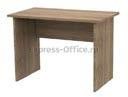 Стол приставной Авантажhttps://www.express- office.ru/catalog/staff/ofisnye-stoly/Стол приставной Авантажhttps://www.express- office.ru/catalog/staff/ofisnye-stoly/Стол приставной Авантажhttps://www.express- office.ru/catalog/staff/ofisnye-stoly/Стол приставной Авантажhttps://www.express- office.ru/catalog/staff/ofisnye-stoly/Стол приставной Авантажhttps://www.express- office.ru/catalog/staff/ofisnye-stoly/Стол приставной Авантажhttps://www.express- office.ru/catalog/staff/ofisnye-stoly/ШтукаШтукаШтука111122Стул офисныйСтул офисный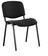 https://www.komus.ru/katalog/me bel/ofisnye-kresla-i-stulya/c/900/https://www.komus.ru/katalog/me bel/ofisnye-kresla-i-stulya/c/900/https://www.komus.ru/katalog/me bel/ofisnye-kresla-i-stulya/c/900/https://www.komus.ru/katalog/me bel/ofisnye-kresla-i-stulya/c/900/https://www.komus.ru/katalog/me bel/ofisnye-kresla-i-stulya/c/900/https://www.komus.ru/katalog/me bel/ofisnye-kresla-i-stulya/c/900/ШтукаШтукаШтука111133Корзина для мусораКорзина для мусора Attache 10 л пластик черная (26х27 см)Корзина для мусораКорзина для мусора Attache 10 л пластик черная (26х27 см)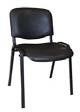 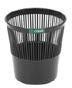 https://www.komus.ru/katalog/khozy https://www.komus.ru/katalog/khozy https://www.komus.ru/katalog/khozy https://www.komus.ru/katalog/khozy https://www.komus.ru/katalog/khozy https://www.komus.ru/katalog/khozy ШтукаШтукаШтука1111ПЕРЕЧЕНЬ РАСХОДНЫХ МАТЕРИАЛОВ ПЕРЕЧЕНЬ РАСХОДНЫХ МАТЕРИАЛОВ ПЕРЕЧЕНЬ РАСХОДНЫХ МАТЕРИАЛОВ ПЕРЕЧЕНЬ РАСХОДНЫХ МАТЕРИАЛОВ ПЕРЕЧЕНЬ РАСХОДНЫХ МАТЕРИАЛОВ ПЕРЕЧЕНЬ РАСХОДНЫХ МАТЕРИАЛОВ ПЕРЕЧЕНЬ РАСХОДНЫХ МАТЕРИАЛОВ ПЕРЕЧЕНЬ РАСХОДНЫХ МАТЕРИАЛОВ ПЕРЕЧЕНЬ РАСХОДНЫХ МАТЕРИАЛОВ ПЕРЕЧЕНЬ РАСХОДНЫХ МАТЕРИАЛОВ ПЕРЕЧЕНЬ РАСХОДНЫХ МАТЕРИАЛОВ ПЕРЕЧЕНЬ РАСХОДНЫХ МАТЕРИАЛОВ ПЕРЕЧЕНЬ РАСХОДНЫХ МАТЕРИАЛОВ ПЕРЕЧЕНЬ РАСХОДНЫХ МАТЕРИАЛОВ ПЕРЕЧЕНЬ РАСХОДНЫХ МАТЕРИАЛОВ ПЕРЕЧЕНЬ РАСХОДНЫХ МАТЕРИАЛОВ ПЕРЕЧЕНЬ РАСХОДНЫХ МАТЕРИАЛОВ НаименованиеНаименованиеФото расходных материаловФото расходных материаловФото расходных материаловФото расходных материаловСсылка на сайт с тех. характеристиками либо тех.характеристики оборудования, инструментовСсылка на сайт с тех. характеристиками либо тех.характеристики оборудования, инструментовСсылка на сайт с тех. характеристиками либо тех.характеристики оборудования, инструментовСсылка на сайт с тех. характеристиками либо тех.характеристики оборудования, инструментовСсылка на сайт с тех. характеристиками либо тех.характеристики оборудования, инструментовСсылка на сайт с тех. характеристиками либо тех.характеристики оборудования, инструментовЕдиница измеренияЕдиница измеренияЕдиница измеренияКол- воКол- воКол- воКол- во11Бумага офисная А4, класс «C», SVETOCOPY CLASSIC, 80 г/м2, 500л., International Paper, белизна 146% (CIE)Бумага офисная А4, класс «C», SVETOCOPY CLASSIC, 80 г/м2, 500л., International Paper, белизна 146% (CIE)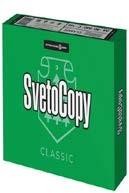 https://www.officemag.ru/cat alog/goods/110086-1/https://www.officemag.ru/cat alog/goods/110086-1/https://www.officemag.ru/cat alog/goods/110086-1/https://www.officemag.ru/cat alog/goods/110086-1/https://www.officemag.ru/cat alog/goods/110086-1/https://www.officemag.ru/cat alog/goods/110086-1/ПачкаПачкаПачка111122Папка для акварели БОЛЬШОГО ФОРМАТА А3, 20 л., 200 г/м2, BRAUBERGART, 297×420 мм,«Долина цветов», 122908Папка для акварели БОЛЬШОГО ФОРМАТА А3, 20 л., 200 г/м2, BRAUBERGART, 297×420 мм,«Долина цветов», 122908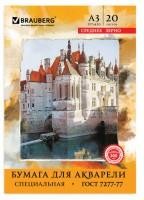 https://www.officemag.ru/catalo g/goods/122908/https://www.officemag.ru/catalo g/goods/122908/https://www.officemag.ru/catalo g/goods/122908/https://www.officemag.ru/catalo g/goods/122908/ПачкаПачкаПачкаПачкаПачка11111133Папка для акварели А4, 20 л., 200 г/м2, BRAUBERG ART, 210×297 мм,«Осенний лес», 125226Папка для акварели А4, 20 л., 200 г/м2, BRAUBERG ART, 210×297 мм,«Осенний лес», 125226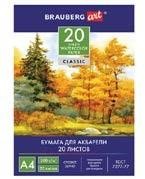 https://www.officemag.ru/catalo g/goods/125226/https://www.officemag.ru/catalo g/goods/125226/https://www.officemag.ru/catalo g/goods/125226/https://www.officemag.ru/catalo g/goods/125226/ПачкаПачкаПачкаПачкаПачка1 1 1 1 1 1 44Цветная бумага БОЛЬШОГО ФОРМАТА (297×420мм), А3, мелованная, 20 цветов, папка, ОСТРОВ СОКРОВИЩ, 129546Цветная бумага БОЛЬШОГО ФОРМАТА (297×420мм), А3, мелованная, 20 цветов, папка, ОСТРОВ СОКРОВИЩ, 129546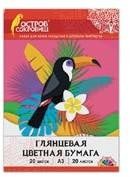 https://www.officemag.ru/catalo g/goods/129546/https://www.officemag.ru/catalo g/goods/129546/https://www.officemag.ru/catalo g/goods/129546/https://www.officemag.ru/catalo g/goods/129546/ПачкаПачкаПачкаПачкаПачка55555555Картон цветной А4 МЕЛОВАННЫЙ(глянцевый), 12 листов 12 цветов, в папке, BRAUBERG, 200×290 мм,«Чародейка», 124770Картон цветной А4 МЕЛОВАННЫЙ(глянцевый), 12 листов 12 цветов, в папке, BRAUBERG, 200×290 мм,«Чародейка», 124770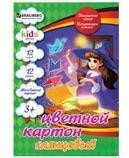 https://www.officemag.ru/catalo g/goods/124770/https://www.officemag.ru/catalo g/goods/124770/https://www.officemag.ru/catalo g/goods/124770/https://www.officemag.ru/catalo g/goods/124770/ПачкаПачкаПачкаПачкаПачка55555566Картон цветной БОЛЬШОГО ФОРМАТА, А3, МЕЛОВАННЫЙ(глянцевый), 10листов 10 цветов,BRAUBERG, 297×420мм, «Галактика», 129908Картон цветной БОЛЬШОГО ФОРМАТА, А3, МЕЛОВАННЫЙ(глянцевый), 10листов 10 цветов,BRAUBERG, 297×420мм, «Галактика», 129908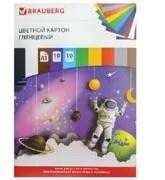 https://www.officemag.ru/catalo g/goods/129908/https://www.officemag.ru/catalo g/goods/129908/https://www.officemag.ru/catalo g/goods/129908/https://www.officemag.ru/catalo g/goods/129908/ПачкаПачкаПачкаПачкаПачка55555577Карандаш чернографитный BRAUBERG, 1 шт.,«Alderida», НВ, трехгранный, с резинкой, корпус черный, заточенный, 180610Карандаш чернографитный BRAUBERG, 1 шт.,«Alderida», НВ, трехгранный, с резинкой, корпус черный, заточенный, 180610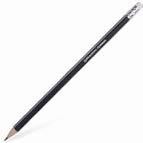 https://www.officemag.ru/catalo g/goods/180610/https://www.officemag.ru/catalo g/goods/180610/https://www.officemag.ru/catalo g/goods/180610/https://www.officemag.ru/catalo g/goods/180610/ШтукаШтукаШтукаШтукаШтука55555588Точилка BRAUBERG«OfficeBox», с контейнером и крышкой, прямоугольная, в упаковке с подвесом,ассорти, 222494Точилка BRAUBERG«OfficeBox», с контейнером и крышкой, прямоугольная, в упаковке с подвесом,ассорти, 222494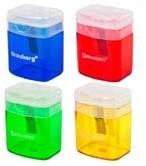 https://www.officemag.ru/catalo g/goods/222494/https://www.officemag.ru/catalo g/goods/222494/https://www.officemag.ru/catalo g/goods/222494/https://www.officemag.ru/catalo g/goods/222494/УпаковкаУпаковкаУпаковкаУпаковкаУпаковка55555599Ластик BRAUBERG«Energy», 45×45×10мм, белый, треугольный, термопластичная резина, пластиковый держатель, 222473Ластик BRAUBERG«Energy», 45×45×10мм, белый, треугольный, термопластичная резина, пластиковый держатель, 222473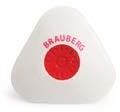 https://www.officemag.ru/catalo g/goods/222473/https://www.officemag.ru/catalo g/goods/222473/https://www.officemag.ru/catalo g/goods/222473/https://www.officemag.ru/catalo g/goods/222473/ШтукаШтукаШтукаШтукаШтука5555551010Линейка металлическая 30 см, BRAUBERG,европодвес, 210381Линейка металлическая 30 см, BRAUBERG,европодвес, 210381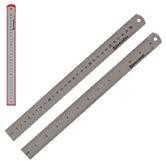 https://www.office-planet.ru/catalog/goods/l inejki/210381/https://www.office-planet.ru/catalog/goods/l inejki/210381/https://www.office-planet.ru/catalog/goods/l inejki/210381/https://www.office-planet.ru/catalog/goods/l inejki/210381/ШтукаШтукаШтукаШтукаШтука5555551111Палитра для рисования СТАММ пластиковая, большая, 15 ячеек для красокПалитра для рисования СТАММ пластиковая, большая, 15 ячеек для красок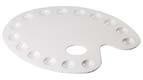 https://www.officemag.ru/catalo g/goods/191158/https://www.officemag.ru/catalo g/goods/191158/https://www.officemag.ru/catalo g/goods/191158/https://www.officemag.ru/catalo g/goods/191158/ШтукаШтукаШтукаШтукаШтука5555551212Стакан- непроливайка ЮНЛАНДИЯ,двойной, 191313Стакан- непроливайка ЮНЛАНДИЯ,двойной, 191313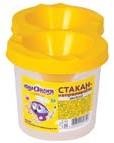 https://www.officemag.ru/catalo g/goods/191313/https://www.officemag.ru/catalo g/goods/191313/https://www.officemag.ru/catalo g/goods/191313/https://www.officemag.ru/catalo g/goods/191313/ШтукаШтукаШтукаШтукаШтука5555551313Краски акварельные ЛУЧ «Классика», 18 цветов, медовые, без кисти, пластиковая коробкаКраски акварельные ЛУЧ «Классика», 18 цветов, медовые, без кисти, пластиковая коробка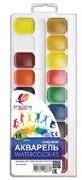 https://www.officemag.ru/catalo g/goods/190430/https://www.officemag.ru/catalo g/goods/190430/https://www.officemag.ru/catalo g/goods/190430/https://www.officemag.ru/catalo g/goods/190430/ШтукаШтукаШтукаШтукаШтука5555551414Гуашь ЛУЧ«Классика», 12 цветов по 20 мл, без кисти, картонная упаковкаГуашь ЛУЧ«Классика», 12 цветов по 20 мл, без кисти, картонная упаковка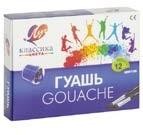 https://www.officemag.ru/catalo g/goods/190432/https://www.officemag.ru/catalo g/goods/190432/https://www.officemag.ru/catalo g/goods/190432/https://www.officemag.ru/catalo g/goods/190432/УпаковкаУпаковкаУпаковкаУпаковкаУпаковка5555551515Краски акриловые металлик ЛУЧ, 3 цвета по 15 мл (серебро, золото, бронза), в баночкахКраски акриловые металлик ЛУЧ, 3 цвета по 15 мл (серебро, золото, бронза), в баночках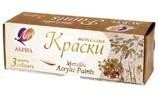 https://www.officemag.ru/catalo g/goods/190936/https://www.officemag.ru/catalo g/goods/190936/https://www.officemag.ru/catalo g/goods/190936/https://www.officemag.ru/catalo g/goods/190936/УпаковкаУпаковкаУпаковкаУпаковкаУпаковка5555551616Кисть художественная профессиональная BRAUBERG ART«CLASSIC»,синтетика мягкая, под колонок, круглая, № 10, короткая ручка,200695Кисть художественная профессиональная BRAUBERG ART«CLASSIC»,синтетика мягкая, под колонок, круглая, № 10, короткая ручка,200695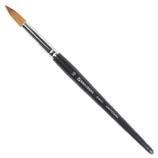 https://www.officemag.ru/catalo g/goods/200695/https://www.officemag.ru/catalo g/goods/200695/https://www.officemag.ru/catalo g/goods/200695/https://www.officemag.ru/catalo g/goods/200695/ШтукаШтукаШтукаШтукаШтука5555551717Кисть художественная профессиональная BRAUBERG ART«CLASSIC»,синтетика жесткая, круглая, № 5, короткая ручка, 200648Кисть художественная профессиональная BRAUBERG ART«CLASSIC»,синтетика жесткая, круглая, № 5, короткая ручка, 200648Кисть художественная профессиональная BRAUBERG ART«CLASSIC»,синтетика жесткая, круглая, № 5, короткая ручка, 200648Кисть художественная профессиональная BRAUBERG ART«CLASSIC»,синтетика жесткая, круглая, № 5, короткая ручка, 200648Кисть художественная профессиональная BRAUBERG ART«CLASSIC»,синтетика жесткая, круглая, № 5, короткая ручка, 200648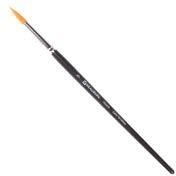 https://www.officemag.ru/catalo g/goods/200648/https://www.officemag.ru/catalo g/goods/200648/https://www.officemag.ru/catalo g/goods/200648/https://www.officemag.ru/catalo g/goods/200648/https://www.officemag.ru/catalo g/goods/200648/ШтукаШтукаШтукаШтукаШтука555551818Кисть художественная профессиональная BRAUBERG ART«CLASSIC»,синтетика жесткая, круглая, № 3, длинная ручка, 200658Кисть художественная профессиональная BRAUBERG ART«CLASSIC»,синтетика жесткая, круглая, № 3, длинная ручка, 200658Кисть художественная профессиональная BRAUBERG ART«CLASSIC»,синтетика жесткая, круглая, № 3, длинная ручка, 200658Кисть художественная профессиональная BRAUBERG ART«CLASSIC»,синтетика жесткая, круглая, № 3, длинная ручка, 200658Кисть художественная профессиональная BRAUBERG ART«CLASSIC»,синтетика жесткая, круглая, № 3, длинная ручка, 200658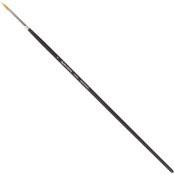 https://www.officemag.ru/catalo g/goods/200658/https://www.officemag.ru/catalo g/goods/200658/https://www.officemag.ru/catalo g/goods/200658/https://www.officemag.ru/catalo g/goods/200658/https://www.officemag.ru/catalo g/goods/200658/ШтукаШтукаШтукаШтукаШтука555551919Кисть BRAUBERG,щетина, плоская, № 8, 200202Кисть BRAUBERG,щетина, плоская, № 8, 200202Кисть BRAUBERG,щетина, плоская, № 8, 200202Кисть BRAUBERG,щетина, плоская, № 8, 200202Кисть BRAUBERG,щетина, плоская, № 8, 200202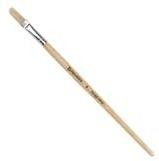 https://www.officemag.ru/catalo g/goods/200202/https://www.officemag.ru/catalo g/goods/200202/https://www.officemag.ru/catalo g/goods/200202/https://www.officemag.ru/catalo g/goods/200202/https://www.officemag.ru/catalo g/goods/200202/ШтукаШтукаШтукаШтукаШтука555552020Подставка- органайзер СТАММ«Авангард», 132×122×108 мм, 5отделений, сераяПодставка- органайзер СТАММ«Авангард», 132×122×108 мм, 5отделений, сераяПодставка- органайзер СТАММ«Авангард», 132×122×108 мм, 5отделений, сераяПодставка- органайзер СТАММ«Авангард», 132×122×108 мм, 5отделений, сераяПодставка- органайзер СТАММ«Авангард», 132×122×108 мм, 5отделений, серая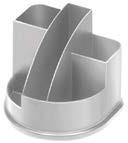 https://www.officemag.ru/catalo g/goods/235818/https://www.officemag.ru/catalo g/goods/235818/https://www.officemag.ru/catalo g/goods/235818/https://www.officemag.ru/catalo g/goods/235818/https://www.officemag.ru/catalo g/goods/235818/ШтукаШтукаШтукаШтукаШтука555552121Губки бытовые для мытья посуды, комплект 10 шт., поролон/абразив, высота 27 х ширина 96 х глубина 64 мм,ЛАЙМА, 601552Губки бытовые для мытья посуды, комплект 10 шт., поролон/абразив, высота 27 х ширина 96 х глубина 64 мм,ЛАЙМА, 601552Губки бытовые для мытья посуды, комплект 10 шт., поролон/абразив, высота 27 х ширина 96 х глубина 64 мм,ЛАЙМА, 601552Губки бытовые для мытья посуды, комплект 10 шт., поролон/абразив, высота 27 х ширина 96 х глубина 64 мм,ЛАЙМА, 601552Губки бытовые для мытья посуды, комплект 10 шт., поролон/абразив, высота 27 х ширина 96 х глубина 64 мм,ЛАЙМА, 601552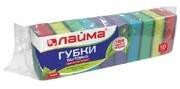 https://www.officemag.ru/catalo g/goods/601552/https://www.officemag.ru/catalo g/goods/601552/https://www.officemag.ru/catalo g/goods/601552/https://www.officemag.ru/catalo g/goods/601552/https://www.officemag.ru/catalo g/goods/601552/УпаковкаУпаковкаУпаковкаУпаковкаУпаковка111112222Салфетки влажные 120 шт., для детей ЮНЛАНДИЯ,универсальные, очищающие, клапан крышка, 129893Салфетки влажные 120 шт., для детей ЮНЛАНДИЯ,универсальные, очищающие, клапан крышка, 129893Салфетки влажные 120 шт., для детей ЮНЛАНДИЯ,универсальные, очищающие, клапан крышка, 129893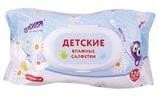 https://www.officemag.ru/catalo g/goods/129893/https://www.officemag.ru/catalo g/goods/129893/https://www.officemag.ru/catalo g/goods/129893/https://www.officemag.ru/catalo g/goods/129893/УпаковкаУпаковкаУпаковкаУпаковкаУпаковкаУпаковка111112323Мешки для мусора 60 л, завязки, синие, в рулоне 20 шт., ПНД, 12 мкм, 55×62 см(±5%), прочные,ЛАЙМА, 601397Мешки для мусора 60 л, завязки, синие, в рулоне 20 шт., ПНД, 12 мкм, 55×62 см(±5%), прочные,ЛАЙМА, 601397Мешки для мусора 60 л, завязки, синие, в рулоне 20 шт., ПНД, 12 мкм, 55×62 см(±5%), прочные,ЛАЙМА, 601397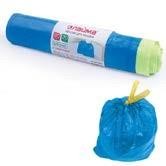 https://www.officemag.ru/catalo g/goods/601397/https://www.officemag.ru/catalo g/goods/601397/https://www.officemag.ru/catalo g/goods/601397/https://www.officemag.ru/catalo g/goods/601397/УпаковкаУпаковкаУпаковкаУпаковкаУпаковкаУпаковка111112424Ручка шариковая масляная с грипом BRAUBERG «Model- XL» ORIGINAL,СИНЯЯ, узел 0,7 мм, линия письма 0,35 мм, 143242Ручка шариковая масляная с грипом BRAUBERG «Model- XL» ORIGINAL,СИНЯЯ, узел 0,7 мм, линия письма 0,35 мм, 143242Ручка шариковая масляная с грипом BRAUBERG «Model- XL» ORIGINAL,СИНЯЯ, узел 0,7 мм, линия письма 0,35 мм, 143242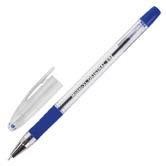 https://www.officemag.ru/catalo g/goods/143242/https://www.officemag.ru/catalo g/goods/143242/https://www.officemag.ru/catalo g/goods/143242/https://www.officemag.ru/catalo g/goods/143242/ШтукаШтукаШтукаШтукаШтукаШтука555552525Клей-карандаш BRAUBERG, 40 г,222928Клей-карандаш BRAUBERG, 40 г,222928Клей-карандаш BRAUBERG, 40 г,222928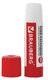 https://www.officemag.ru/catalo g/goods/222928/https://www.officemag.ru/catalo g/goods/222928/https://www.officemag.ru/catalo g/goods/222928/https://www.officemag.ru/catalo g/goods/222928/ШтукаШтукаШтукаШтукаШтукаШтука555552626Клей ПВА BRAUBERG (бумага, картон, дерево), 125г, 222925Клей ПВА BRAUBERG (бумага, картон, дерево), 125г, 222925Клей ПВА BRAUBERG (бумага, картон, дерево), 125г, 222925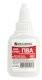 https://www.officemag.ru/cata log/goods/222925/https://www.officemag.ru/cata log/goods/222925/https://www.officemag.ru/cata log/goods/222925/https://www.officemag.ru/cata log/goods/222925/ШтукаШтукаШтукаШтукаШтукаШтука555552727Ножницы BRAUBERG«Standard» 180 мм, черные, классической формы, 2-х сторонняязаточка, 237096Ножницы BRAUBERG«Standard» 180 мм, черные, классической формы, 2-х сторонняязаточка, 237096Ножницы BRAUBERG«Standard» 180 мм, черные, классической формы, 2-х сторонняязаточка, 237096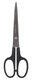 https://www.officemag.ru/catalo g/goods/230760/https://www.officemag.ru/catalo g/goods/230760/https://www.officemag.ru/catalo g/goods/230760/https://www.officemag.ru/catalo g/goods/230760/ШтукаШтукаШтукаШтукаШтукаШтука555552828Мастихины«Сонет», набор 5 штук, в блистереМастихины«Сонет», набор 5 штук, в блистереМастихины«Сонет», набор 5 штук, в блистере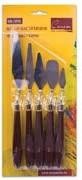 https://www.officemag.ru/catalo g/goods/190414/https://www.officemag.ru/catalo g/goods/190414/https://www.officemag.ru/catalo g/goods/190414/https://www.officemag.ru/catalo g/goods/190414/УпаковкаУпаковкаУпаковкаУпаковкаУпаковкаУпаковка111112929Сетевой фильтр DEFENDER ES, 5розеток, 5 м, белыйСетевой фильтр DEFENDER ES, 5розеток, 5 м, белыйСетевой фильтр DEFENDER ES, 5розеток, 5 м, белый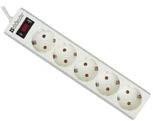 https://www.officemag.ru/catalo g/goods/511107/https://www.officemag.ru/catalo g/goods/511107/https://www.officemag.ru/catalo g/goods/511107/https://www.officemag.ru/catalo g/goods/511107/ШтукаШтукаШтукаШтукаШтукаШтука555553030Клей универсальный МОМЕНТ Кристалл, 30 мл, в шоу-боксеКлей универсальный МОМЕНТ Кристалл, 30 мл, в шоу-боксеКлей универсальный МОМЕНТ Кристалл, 30 мл, в шоу-боксе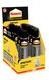 https://www.officemag.ru/catalo g/goods/605643/https://www.officemag.ru/catalo g/goods/605643/https://www.officemag.ru/catalo g/goods/605643/https://www.officemag.ru/catalo g/goods/605643/УпаковкаУпаковкаУпаковкаУпаковкаУпаковкаУпаковка1(На каждого по 1 шт)1(На каждого по 1 шт)1(На каждого по 1 шт)1(На каждого по 1 шт)1(На каждого по 1 шт)3131Зубочистки деревянные LAIMA, КОМПЛЕКТ 1000штук, в индивидуальной бумажной упаковке, 604771Зубочистки деревянные LAIMA, КОМПЛЕКТ 1000штук, в индивидуальной бумажной упаковке, 604771Зубочистки деревянные LAIMA, КОМПЛЕКТ 1000штук, в индивидуальной бумажной упаковке, 604771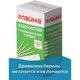 https://www.officemag.ru/cata log/goods/604771/https://www.officemag.ru/cata log/goods/604771/https://www.officemag.ru/cata log/goods/604771/https://www.officemag.ru/cata log/goods/604771/УпаковкаУпаковкаУпаковкаУпаковкаУпаковкаУпаковка111113232Одноразовые тарелки плоские, КОМПЛЕКТ 100 шт.,пластик, d=220 мм,«БЮДЖЕТ», белые, ПС, холодное/горячее, ЛАЙМА, 600943Одноразовые тарелки плоские, КОМПЛЕКТ 100 шт.,пластик, d=220 мм,«БЮДЖЕТ», белые, ПС, холодное/горячее, ЛАЙМА, 600943Одноразовые тарелки плоские, КОМПЛЕКТ 100 шт.,пластик, d=220 мм,«БЮДЖЕТ», белые, ПС, холодное/горячее, ЛАЙМА, 600943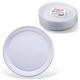 https://www.officemag.ru/catalo g/goods/600943/https://www.officemag.ru/catalo g/goods/600943/https://www.officemag.ru/catalo g/goods/600943/https://www.officemag.ru/catalo g/goods/600943/УпаковкаУпаковкаУпаковкаУпаковкаУпаковкаУпаковка111113333Одноразовые ложки чайные 125 мм,КОМПЛЕКТ 100 шт.,«БЮДЖЕТ»,пластиковые, белые, ЛАЙМА, 600948Одноразовые ложки чайные 125 мм,КОМПЛЕКТ 100 шт.,«БЮДЖЕТ»,пластиковые, белые, ЛАЙМА, 600948Одноразовые ложки чайные 125 мм,КОМПЛЕКТ 100 шт.,«БЮДЖЕТ»,пластиковые, белые, ЛАЙМА, 600948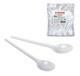 https://www.officemag.ru/catalo g/goods/600948/https://www.officemag.ru/catalo g/goods/600948/https://www.officemag.ru/catalo g/goods/600948/https://www.officemag.ru/catalo g/goods/600948/УпаковкаУпаковкаУпаковкаУпаковкаУпаковкаУпаковка111113434Одноразовые тарелки суповые, КОМПЛЕКТ 50шт., 0,6 л, СТАНДАРТ,белые, ПП, холодное/горячее, LAIMA, 606710Одноразовые тарелки суповые, КОМПЛЕКТ 50шт., 0,6 л, СТАНДАРТ,белые, ПП, холодное/горячее, LAIMA, 606710Одноразовые тарелки суповые, КОМПЛЕКТ 50шт., 0,6 л, СТАНДАРТ,белые, ПП, холодное/горячее, LAIMA, 606710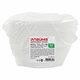 https://www.officemag.ru/cata log/goods/606710/https://www.officemag.ru/cata log/goods/606710/https://www.officemag.ru/cata log/goods/606710/https://www.officemag.ru/cata log/goods/606710/УпаковкаУпаковкаУпаковкаУпаковкаУпаковкаУпаковка111113535Совок для мусора LAIMA со щеткой- сметкой, складной, металлическая ручка 66 см, резиновая кромка, для дома и офиса, 601474Совок для мусора LAIMA со щеткой- сметкой, складной, металлическая ручка 66 см, резиновая кромка, для дома и офиса, 601474Совок для мусора LAIMA со щеткой- сметкой, складной, металлическая ручка 66 см, резиновая кромка, для дома и офиса, 601474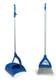 https://www.officemag.ru/catalog/ goods/601474/https://www.officemag.ru/catalog/ goods/601474/https://www.officemag.ru/catalog/ goods/601474/https://www.officemag.ru/catalog/ goods/601474/ШтукаШтукаШтукаШтукаШтукаШтука111113636Силовые кнопки BRAUBERG,цветные, круглые, 12 мм, 50 шт., в картонной коробке, 224771Силовые кнопки BRAUBERG,цветные, круглые, 12 мм, 50 шт., в картонной коробке, 224771Силовые кнопки BRAUBERG,цветные, круглые, 12 мм, 50 шт., в картонной коробке, 224771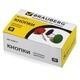 https://www.officemag.ru/search/i ndex.php?SECTION=887 https://www.officemag.ru/search/i ndex.php?SECTION=887 https://www.officemag.ru/search/i ndex.php?SECTION=887 https://www.officemag.ru/search/i ndex.php?SECTION=887 УпаковкаУпаковкаУпаковкаУпаковкаУпаковкаУпаковка111113737Клейкая лента малярная крепированная 48 мм х 50 м (реальная длина!), профессиональная, BRAUBERG, 226426Клейкая лента малярная крепированная 48 мм х 50 м (реальная длина!), профессиональная, BRAUBERG, 226426Клейкая лента малярная крепированная 48 мм х 50 м (реальная длина!), профессиональная, BRAUBERG, 226426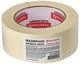 https://www.officemag.ru/search/i ndex.php?SECTION=1376 https://www.officemag.ru/search/i ndex.php?SECTION=1376 https://www.officemag.ru/search/i ndex.php?SECTION=1376 https://www.officemag.ru/search/i ndex.php?SECTION=1376 ШтукаШтукаШтукаШтукаШтукаШтука555553838Нож канцелярский 18 мм BRAUBERG«Metallic», металлический корпус (рифленый), автофиксатор, блистер, 235401Нож канцелярский 18 мм BRAUBERG«Metallic», металлический корпус (рифленый), автофиксатор, блистер, 235401Нож канцелярский 18 мм BRAUBERG«Metallic», металлический корпус (рифленый), автофиксатор, блистер, 235401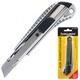 https://www.officemag.ru/search/i ndex.php?SECTION=895 https://www.officemag.ru/search/i ndex.php?SECTION=895 https://www.officemag.ru/search/i ndex.php?SECTION=895 https://www.officemag.ru/search/i ndex.php?SECTION=895 ШтукаШтукаШтукаШтукаШтукаШтука555553939Коврик (мат) для резки BRAUBERG 3-слойный, А3 (450×300 мм), двусторонний, толщина 3 мм,зеленый, 236904Коврик (мат) для резки BRAUBERG 3-слойный, А3 (450×300 мм), двусторонний, толщина 3 мм,зеленый, 236904Коврик (мат) для резки BRAUBERG 3-слойный, А3 (450×300 мм), двусторонний, толщина 3 мм,зеленый, 236904Коврик (мат) для резки BRAUBERG 3-слойный, А3 (450×300 мм), двусторонний, толщина 3 мм,зеленый, 236904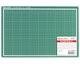 https://www.officemag.ru/search/i ndex.php?SECTION=2291 https://www.officemag.ru/search/i ndex.php?SECTION=2291 https://www.officemag.ru/search/i ndex.php?SECTION=2291 https://www.officemag.ru/search/i ndex.php?SECTION=2291 ШтукаШтукаШтукаШтукаШтукаШтука555554040Клейкая двухсторонняя лента 19 мм х 3,5 м, НА ВСПЕНЕННОЙ ОСНОВЕ, 1 мм,прочная, BRAUBERG, 228326Клейкая двухсторонняя лента 19 мм х 3,5 м, НА ВСПЕНЕННОЙ ОСНОВЕ, 1 мм,прочная, BRAUBERG, 228326Клейкая двухсторонняя лента 19 мм х 3,5 м, НА ВСПЕНЕННОЙ ОСНОВЕ, 1 мм,прочная, BRAUBERG, 228326Клейкая двухсторонняя лента 19 мм х 3,5 м, НА ВСПЕНЕННОЙ ОСНОВЕ, 1 мм,прочная, BRAUBERG, 228326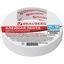 https://www.officemag.ru/catalog/ goods/228326/https://www.officemag.ru/catalog/ goods/228326/https://www.officemag.ru/catalog/ goods/228326/https://www.officemag.ru/catalog/ goods/228326/ШтукаШтукаШтукаШтукаШтукаШтука555554141Клейкая лента упаковочная, 50 мм х 66 м, прозрачная, УСИЛЕННАЯ, МОРОЗОСТОЙКАЯ,толщина 50 микрон,ОФИСМАГ, 440111Клейкая лента упаковочная, 50 мм х 66 м, прозрачная, УСИЛЕННАЯ, МОРОЗОСТОЙКАЯ,толщина 50 микрон,ОФИСМАГ, 440111Клейкая лента упаковочная, 50 мм х 66 м, прозрачная, УСИЛЕННАЯ, МОРОЗОСТОЙКАЯ,толщина 50 микрон,ОФИСМАГ, 440111Клейкая лента упаковочная, 50 мм х 66 м, прозрачная, УСИЛЕННАЯ, МОРОЗОСТОЙКАЯ,толщина 50 микрон,ОФИСМАГ, 440111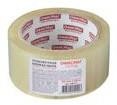 https://www.officemag.ru/catalo g/goods/440111/https://www.officemag.ru/catalo g/goods/440111/https://www.officemag.ru/catalo g/goods/440111/https://www.officemag.ru/catalo g/goods/440111/ШтукаШтукаШтукаШтукаШтукаШтука555554242Готовальня BRAUBERG«Architect», 4 предмета: циркуль 135 мм, держатель для карандашей, точилка, грифель,210657Готовальня BRAUBERG«Architect», 4 предмета: циркуль 135 мм, держатель для карандашей, точилка, грифель,210657Готовальня BRAUBERG«Architect», 4 предмета: циркуль 135 мм, держатель для карандашей, точилка, грифель,210657Готовальня BRAUBERG«Architect», 4 предмета: циркуль 135 мм, держатель для карандашей, точилка, грифель,210657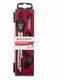 https://www.officemag.ru/catalog/ goods/210657/https://www.officemag.ru/catalog/ goods/210657/https://www.officemag.ru/catalog/ goods/210657/https://www.officemag.ru/catalog/ goods/210657/ШтукаШтукаШтукаШтукаШтукаШтука555554343Краски акриловые художественные глянцевые ЛУЧ 12 цветов по 20 мл, в баночках, 22С 1409-09Краски акриловые художественные глянцевые ЛУЧ 12 цветов по 20 мл, в баночках, 22С 1409-09Краски акриловые художественные глянцевые ЛУЧ 12 цветов по 20 мл, в баночках, 22С 1409-09Краски акриловые художественные глянцевые ЛУЧ 12 цветов по 20 мл, в баночках, 22С 1409-09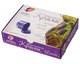 https://www.officemag.ru/search/i ndex.php?SECTION=3044 https://www.officemag.ru/search/i ndex.php?SECTION=3044 https://www.officemag.ru/search/i ndex.php?SECTION=3044 https://www.officemag.ru/search/i ndex.php?SECTION=3044 УпаковкаУпаковкаУпаковкаУпаковкаУпаковкаУпаковка555554444Бумага для пастели А4, 20л, 200 г/м2,тонированная бумага слоновая кость ГОЗНАК «Холст», BRAUBERG ART«CLASSIC», 126306Бумага для пастели А4, 20л, 200 г/м2,тонированная бумага слоновая кость ГОЗНАК «Холст», BRAUBERG ART«CLASSIC», 126306Бумага для пастели А4, 20л, 200 г/м2,тонированная бумага слоновая кость ГОЗНАК «Холст», BRAUBERG ART«CLASSIC», 126306Бумага для пастели А4, 20л, 200 г/м2,тонированная бумага слоновая кость ГОЗНАК «Холст», BRAUBERG ART«CLASSIC», 126306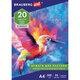 https://www.officemag.ru/catalog/ goods/126307/https://www.officemag.ru/catalog/ goods/126307/https://www.officemag.ru/catalog/ goods/126307/https://www.officemag.ru/catalog/ goods/126307/ШтукаШтукаШтукаШтукаШтукаШтука1111145Набор гофрированной (креповой) бумаги, 32 г/м2, 10 рулонов, 50×250 см, яркие цвета, BRAUBERG, 112556Набор гофрированной (креповой) бумаги, 32 г/м2, 10 рулонов, 50×250 см, яркие цвета, BRAUBERG, 112556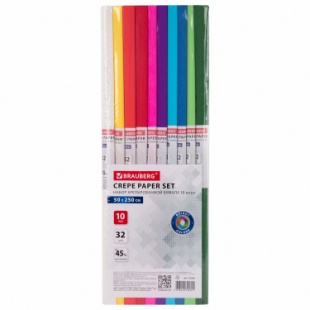 https://officesnab21.ru/catalog/goods/bumaga-cvetnaja-krepirovannaja4/112556/https://officesnab21.ru/catalog/goods/bumaga-cvetnaja-krepirovannaja4/112556/ШтукаШтука222464646Фольга алюминиевая, 30 см х 10 м, ИНТРОПЛАСТИКА,в рулонеФольга алюминиевая, 30 см х 10 м, ИНТРОПЛАСТИКА,в рулоне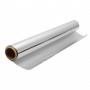 https://office-burg.ru/categories/folga- pishhevaja2/440098/https://office-burg.ru/categories/folga- pishhevaja2/440098/РулонРулон1474747Одноразовые размешиватели для чая и кофе 140 мм, КОМПЛЕКТ 450 шт., ДЕРЕВЯННЫЕ, ЛАЙМА, 604705Одноразовые размешиватели для чая и кофе 140 мм, КОМПЛЕКТ 450 шт., ДЕРЕВЯННЫЕ, ЛАЙМА, 604705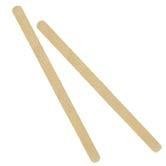 https://www.officemag.ru/catalo g/goods/604705/https://www.officemag.ru/catalo g/goods/604705/УпаковкаУпаковка1484848Одноразовые стаканы 200 мл,КОМПЛЕКТ 50 шт.,бумажные однослойные, цветная печать, холодное/горячее, ХУХТАМАКИОдноразовые стаканы 200 мл,КОМПЛЕКТ 50 шт.,бумажные однослойные, цветная печать, холодное/горячее, ХУХТАМАКИ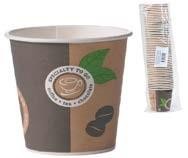 https://www.officemag.ru/catalo g/goods/602313/https://www.officemag.ru/catalo g/goods/602313/УпаковкаУпаковка149Тарелка картонная одноразовая круглая темная на обороте печать диаметр 230 ммТарелка картонная одноразовая круглая темная на обороте печать диаметр 230 мм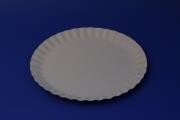 http://www.krepplast.ru/category/ odnorazovie-tarelkiУпаковкаУпаковкаУпаковка150Стакан,одноразовый,плаСтакан,одноразовый,пла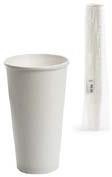 http://www.krepplast.ru/category/stakУпаковкаУпаковкаУпаковка150стиковый,полипропиленстиковый,полипропиленani-odnorazovie-plastikovie-2/stakan-УпаковкаУпаковкаУпаковка150стиковый,полипропиленстиковый,полипропиленУпаковкаУпаковкаУпаковка150,белый,Упакс-Юнити 200 мл,белый,Упакс-Юнити 200 млУпаковкаУпаковкаУпаковка151Стрейч-пленка для ручной упаковки, 50см х 220 м, 20 мкм, 2 кг — нетто, ВТОРИЧНОЕСЫРЬЕ, растяжение 180%Стрейч-пленка для ручной упаковки, 50см х 220 м, 20 мкм, 2 кг — нетто, ВТОРИЧНОЕСЫРЬЕ, растяжение 180%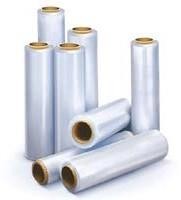 https://www.officemag.ru/catalo g/goods/601694/РулонРулонРулон152Одноразовые вилки 165 мм, КОМПЛЕКТ100 шт., «ЭТАЛОН»,пластиковые, ЛАЙМА, 603078Одноразовые вилки 165 мм, КОМПЛЕКТ100 шт., «ЭТАЛОН»,пластиковые, ЛАЙМА, 603078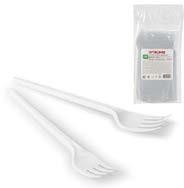 https://www.officemag.ru/catalo g/goods/603078/УпаковкаУпаковкаУпаковка153Одноразовые ложки столовые Лайма Бюджет, Компл 100шт., пластиковые, 165мм, 600947Одноразовые ложки столовые Лайма Бюджет, Компл 100шт., пластиковые, 165мм, 600947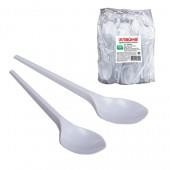 https://ipointer.ru/category/dispos able-cutlery/?ids=636- 4135,635-4131УпаковкаУпаковкаУпаковка154Одноразовые размешиватели для чая и кофе 115 мм,КОМПЛЕКТ 500 шт.,«БЮДЖЕТ»,пластиковые, ПС, ЛАЙМА, 600998Одноразовые размешиватели для чая и кофе 115 мм,КОМПЛЕКТ 500 шт.,«БЮДЖЕТ»,пластиковые, ПС, ЛАЙМА, 600998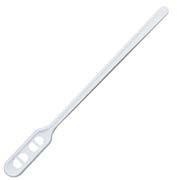 https://www.officemag.ru/catalo g/goods/600998/УпаковкаУпаковкаУпаковка155Одноразовые трубочки для коктейля, КОМПЛЕКТ 250 шт.,L=240 мм, d=5 мм, гофрированные, разноцветные, 1502-0538Одноразовые трубочки для коктейля, КОМПЛЕКТ 250 шт.,L=240 мм, d=5 мм, гофрированные, разноцветные, 1502-0538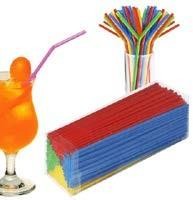 https://www.office-planet.ru/catalog/goods/ser virovka-prazdnichnogo- stola/590244/УпаковкаУпаковкаУпаковка156Праздничная пика для канапе «Зонтик», комплект 12 шт., деревянная, 10 см, в упаковке с европодвесом, 1502-0528Праздничная пика для канапе «Зонтик», комплект 12 шт., деревянная, 10 см, в упаковке с европодвесом, 1502-0528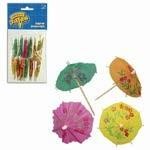 https://www.office-planet.ru/catalog/goods/tov ary-dla- prazdnika6/590619/УпаковкаУпаковкаУпаковка157Скрепки BRAUBERG, 28 мм,цветные, 100 шт., в картонной коробке, Россия, 220555Скрепки BRAUBERG, 28 мм,цветные, 100 шт., в картонной коробке, Россия, 220555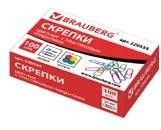 https://www.officemag.ru/catalo g/goods/220555/УпаковкаУпаковкаУпаковка158Паста акриловая рельефная тонкая "Таир", 250 мл, арт. 1204501Паста акриловая рельефная тонкая "Таир", 250 мл, арт. 1204501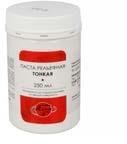 https://leonardohobby.ru/ishop/g ood_22134275872/ШтукаШтукаШтука159Сизалевое волокно "Blumentag", цвет: белый/голубой/синий, арт. BMG-30 MIXСизалевое волокно "Blumentag", цвет: белый/голубой/синий, арт. BMG-30 MIX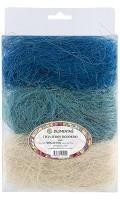 https://leonardo.ru/ishop/group_2 8227254962/УпаковкаУпаковкаУпаковка160Сизалевое волокно "Blumentag", цвет: белый/светло- коричневый/коричнев ый, арт. BMG-30 MIXСизалевое волокно "Blumentag", цвет: белый/светло- коричневый/коричнев ый, арт. BMG-30 MIX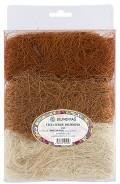 https://leonardo.ru/ishop/ group_28227254962/УпаковкаУпаковкаУпаковка161Сизалевое волокно "Blumentag", цвет: белый/желтый/светло- зеленый, арт. BMG-30 MIXСизалевое волокно "Blumentag", цвет: белый/желтый/светло- зеленый, арт. BMG-30 MIX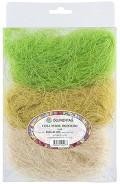 https://leonardo.ru/ishop/ group_28227254962/УпаковкаУпаковкаУпаковка162Фартук Диагональ, цвет темно-синийФартук Диагональ, цвет темно-синий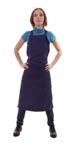 https://www.komus.ru/katalog/rabo chaya-spetsodezhda-i- siz/uniforma/uniforma-dlya- rabotnikov-proizvodstva/fartuki- dlya-proizvodstva/fartuk-diagonal- tsvet-temno- sinij/p/93765/?from=block-%20123-13ШтукаШтукаШтука563Пики для канапе Paterra Завитки бамбуковые длина 90 мм 100 штук в упаковке (артикул производителя 401-463)Пики для канапе Paterra Завитки бамбуковые длина 90 мм 100 штук в упаковке (артикул производителя 401-463)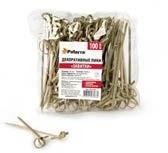 https://www.komus.ru/katalog/p osuda-i-tekstil/odnorazovaya-posuda-i-upakovka-/odnorazovaya- posuda/trubochki-palochki-i- piki/piki-dlya-kanape-paterra- zavitki-bambukovye-dlina-90-mm- 100-shtuk-v-upakovke-artikul- proizvoditelya-401-463-/p/656068/?from=block-301-1УпаковкаУпаковкаУпаковка164Набор шампуров Green Mystery бамбуковые длина 30 см 100 штук в упаковке (артикул производителя 341033к)Набор шампуров Green Mystery бамбуковые длина 30 см 100 штук в упаковке (артикул производителя 341033к)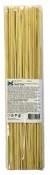 https://spektr.market/tovary- dlya-doma-i-ofisa/posuda-i- tekstil/odnorazovaya-posuda-i- upakovka/odnorazovaya- posuda/trubochki-palochki-i- piki/nabor-shampurov-green- mystery-bambukovye-dlina- 30-sm-100-shtuk-v-upakovke-artikul-proizvoditelya- 341033k/УпаковкаУпаковкаУпаковка165Клеевой пистолет горячего плавления Brauberg, 0.7см, 15WКлеевой пистолет горячего плавления Brauberg, 0.7см, 15W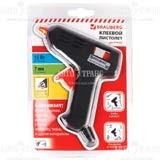 https://shop.cargo- avto.ru/catalog/9602699/?gclid=Cj wKCAjwsMzzBRACEiwAx4lLG2 IkGmga9KugdaYvQ01vUkFjE4v QaGvvR3d7eAS1NQXB4vZsF5GdTxoCscoQAvD_BwEШтукаШтукаШтука566Клей для пистолета горячего плавления, 1кг/уп., 0.7*30смКлей для пистолета горячего плавления, 1кг/уп., 0.7*30см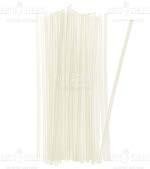 https://shop.cargo- avto.ru/catalog/9601712/УпаковкаУпаковкаУпаковка567Аксессуары для флористики "Blumentag" PGW-1.2 Проволока флористическая в оплётке 1.2 мм 5 х 12 шт. 40 см зеленаяАксессуары для флористики "Blumentag" PGW-1.2 Проволока флористическая в оплётке 1.2 мм 5 х 12 шт. 40 см зеленая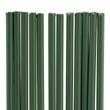 https://firma- gamma.ru/ishop/product_28448538682/УпаковкаУпаковка1168Аксессуары для флористики "Blumentag" PGW-1.2 Проволока флористическая в оплётке 1.2 мм 5 х 12 шт. 40 см, белаяАксессуары для флористики "Blumentag" PGW-1.2 Проволока флористическая в оплётке 1.2 мм 5 х 12 шт. 40 см, белая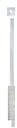 https://firma- gamma.ru/ishop/product_28448538682/УпаковкаУпаковка1169Пробковая подложка в рулоне 1,8 ммПробковая подложка в рулоне 1,8 мм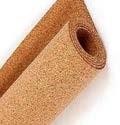 https://www.polvdome.ru/catalo g/tekhnicheskaya_probka_/tekhnic heskaya_probka_rulony_/probkovaya-podlozhka-1-8-mm/ШтукаШтука1170Кнопки канцелярскиеКнопки канцелярские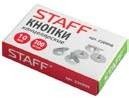 https://www.officemag.ru/catalo g/goods/220998/ШтукаШтука5571Универсальный контур 20 млУниверсальный контур 20 мл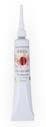 https://leonardo.ru/ishop/group_1 4533914442/ШтукаШтука55РАСХОДНЫЕ	МАТЕРИАЛЫ,	ОБОРУДОВАНИЕ	И	ИНСТРУМЕНТЫ,	КОТОРЫЕ УЧАСТНИКИ МОГУТ ИМЕТЬ ПРИ СЕБЕРАСХОДНЫЕ	МАТЕРИАЛЫ,	ОБОРУДОВАНИЕ	И	ИНСТРУМЕНТЫ,	КОТОРЫЕ УЧАСТНИКИ МОГУТ ИМЕТЬ ПРИ СЕБЕРАСХОДНЫЕ	МАТЕРИАЛЫ,	ОБОРУДОВАНИЕ	И	ИНСТРУМЕНТЫ,	КОТОРЫЕ УЧАСТНИКИ МОГУТ ИМЕТЬ ПРИ СЕБЕРАСХОДНЫЕ	МАТЕРИАЛЫ,	ОБОРУДОВАНИЕ	И	ИНСТРУМЕНТЫ,	КОТОРЫЕ УЧАСТНИКИ МОГУТ ИМЕТЬ ПРИ СЕБЕРАСХОДНЫЕ	МАТЕРИАЛЫ,	ОБОРУДОВАНИЕ	И	ИНСТРУМЕНТЫ,	КОТОРЫЕ УЧАСТНИКИ МОГУТ ИМЕТЬ ПРИ СЕБЕРАСХОДНЫЕ	МАТЕРИАЛЫ,	ОБОРУДОВАНИЕ	И	ИНСТРУМЕНТЫ,	КОТОРЫЕ УЧАСТНИКИ МОГУТ ИМЕТЬ ПРИ СЕБЕРАСХОДНЫЕ	МАТЕРИАЛЫ,	ОБОРУДОВАНИЕ	И	ИНСТРУМЕНТЫ,	КОТОРЫЕ УЧАСТНИКИ МОГУТ ИМЕТЬ ПРИ СЕБЕРАСХОДНЫЕ	МАТЕРИАЛЫ,	ОБОРУДОВАНИЕ	И	ИНСТРУМЕНТЫ,	КОТОРЫЕ УЧАСТНИКИ МОГУТ ИМЕТЬ ПРИ СЕБЕРАСХОДНЫЕ	МАТЕРИАЛЫ,	ОБОРУДОВАНИЕ	И	ИНСТРУМЕНТЫ,	КОТОРЫЕ УЧАСТНИКИ МОГУТ ИМЕТЬ ПРИ СЕБЕ1Бросовые материалы (отходы)Бросовые материалы (отходы)На усмотрениеФоамиран, фетр, шнурыНа усмотрениеФоамиран, фетр, шнурыНа усмотрениеФоамиран, фетр, шнурыНа усмотрениеФоамиран, фетр, шнурыОБОРУДОВАНИЕ НА 1-ГО ЭКСПЕРТАОБОРУДОВАНИЕ НА 1-ГО ЭКСПЕРТАОБОРУДОВАНИЕ НА 1-ГО ЭКСПЕРТАОБОРУДОВАНИЕ НА 1-ГО ЭКСПЕРТАОБОРУДОВАНИЕ НА 1-ГО ЭКСПЕРТАОБОРУДОВАНИЕ НА 1-ГО ЭКСПЕРТАОБОРУДОВАНИЕ НА 1-ГО ЭКСПЕРТАОБОРУДОВАНИЕ НА 1-ГО ЭКСПЕРТАОБОРУДОВАНИЕ НА 1-ГО ЭКСПЕРТА№ п/пНаименованиеНаименованиеФото необходимого оборудования или инструмента, илимебелиТехническиехарактеристики оборудования, инструментов и ссылка насайт производителя, поставщикаЕд. измеренияЕд. измеренияНеоб ходимо е кол-воНеоб ходимо е кол-во1Стол офисныйСтол офисный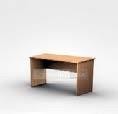 Стол приставной Авантажhttps://www.express- office.ru/catalog/staff/ofisnye-stoly/Шт.Шт.662Стул посетителя офисный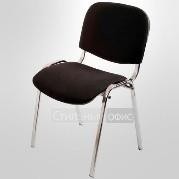 Стул для посетителей Изо черный (искусственная кожа/металл черный)https://www.komus.ru/katalog/m ebel/ofisnye-kresla-i-stulya/c/900/Шт.6663" Ноутбук Acer Aspire 3 5-23-R3LH черный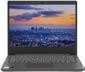 https://www.dns- shop.ru/product/9e6dc3d2dac0 3332/156-noutbuk-acer-aspire- 3-a315-23-r3lh-cernyj/Штука11131695298https://www.dns- shop.ru/product/9e6dc3d2dac0 3332/156-noutbuk-acer-aspire- 3-a315-23-r3lh-cernyj/Штука1114Мышь проводная 1000 dpi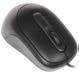 https://www.dns- shop.ru/product/edbc9d9e4edb333 0/mys-provodnaa-hp-x900-cernyj/Штука111РАСХОДНЫЕ МАТЕРИАЛЫ НА 1 Эксперта (при необходимости)РАСХОДНЫЕ МАТЕРИАЛЫ НА 1 Эксперта (при необходимости)РАСХОДНЫЕ МАТЕРИАЛЫ НА 1 Эксперта (при необходимости)РАСХОДНЫЕ МАТЕРИАЛЫ НА 1 Эксперта (при необходимости)РАСХОДНЫЕ МАТЕРИАЛЫ НА 1 Эксперта (при необходимости)РАСХОДНЫЕ МАТЕРИАЛЫ НА 1 Эксперта (при необходимости)РАСХОДНЫЕ МАТЕРИАЛЫ НА 1 Эксперта (при необходимости)РАСХОДНЫЕ МАТЕРИАЛЫ НА 1 Эксперта (при необходимости)РАСХОДНЫЕ МАТЕРИАЛЫ НА 1 Эксперта (при необходимости)№ п/пНаименованиеФото расходных материаловФото расходных материаловТехническиехарактеристики оборудования, инструментов и ссылка насайт производителя, поставщикаЕд. измеренияНеоб ходимо е кол-воНеоб ходимо е кол-воНеоб ходимо е кол-во1Бумага для офисной техники Ballet Classic (А4, марка B, 80 г/кв.м, 500 листов)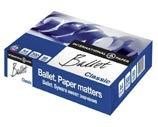 https://www.komus.ru/katalog/bu maga-i-bumazhnye- izdeliya/bumaga-dlya- ofisnoj- tekhniki/formatnaya- bumaga/bumaga- formatnaya-belaya-dlya- ofisnoj-tekhniki/bumaga- dlya-ofisnoj-tekhniki- ballet-classic-a4-marka-b- 80-g-kv-m-500-listov-/p/20588/?from=block-123- 15&qid=3629430729-0-15Пачка1На всех1На всех1На всех2Ручка шариковая масляная с грипом BRAUBERG «Model- XL» ORIGINAL,СИНЯЯ, узел 0,7 мм, линия письма 0,35мм, 143242https://www.officemag.ru/catalo g/goods/143242/Штука6665Степлер №24/6, 26/6 BRAUBERG«Standard+», до 30листов, черный, 228608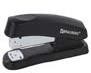 https://www.office- planet.ru/catalog/goods/steplery- nastolnyje2/228608/штука1116Ластик BRAUBERG«Energy», 45×45×10мм, белый, треугольный, термопластичная резина, пластиковый держатель, 222473Ластик BRAUBERG«Energy», 45×45×10мм, белый, треугольный, термопластичная резина, пластиковый держатель, 222473https://www.officemag.ru/catalo g/goods/222473/https://www.officemag.ru/catalo g/goods/222473/ШтукаШтука117Бейдж вертикальный (90×60 мм), на зеленой ленте 45 см, BRAUBERG,235700Бейдж вертикальный (90×60 мм), на зеленой ленте 45 см, BRAUBERG,235700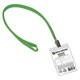 https://www.officemag.ru/catalo g/goods/235700/https://www.officemag.ru/catalo g/goods/235700/ШтукаШтука118Перчатки латексные смотровые, КОМПЛЕКТ 25 пар(50 шт.),неопудренные, прочные, XL, DERMAGRIP ExtraПерчатки латексные смотровые, КОМПЛЕКТ 25 пар(50 шт.),неопудренные, прочные, XL, DERMAGRIP Extra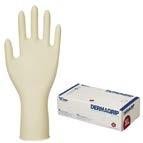 https://www.officemag.ru/catalo g/goods/630069/https://www.officemag.ru/catalo g/goods/630069/УпаковкаУпаковка119Папки-файлы перфорированные А4 BRAUBERG, КОМПЛЕКТ 100 шт.,матовые, 45 мкм,221713Папки-файлы перфорированные А4 BRAUBERG, КОМПЛЕКТ 100 шт.,матовые, 45 мкм,221713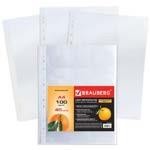 https://www.officemag.ru/catalo g/goods/221713/https://www.officemag.ru/catalo g/goods/221713/УпаковкаУпаковка1110Сетевой фильтр DEFENDER ES, 5розеток, 5 м, белыйСетевой фильтр DEFENDER ES, 5розеток, 5 м, белый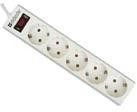 https://www.officemag.ru/catalo g/goods/511107/https://www.officemag.ru/catalo g/goods/511107/ШтукаШтука11КОМНАТА УЧАСТНИКОВКОМНАТА УЧАСТНИКОВКОМНАТА УЧАСТНИКОВКОМНАТА УЧАСТНИКОВКОМНАТА УЧАСТНИКОВКОМНАТА УЧАСТНИКОВКОМНАТА УЧАСТНИКОВКОМНАТА УЧАСТНИКОВКОМНАТА УЧАСТНИКОВКОМНАТА УЧАСТНИКОВКОМНАТА УЧАСТНИКОВ№ п/пНаименованиеНаименованиеФото необходимого оборудования или инструмента, илимебели, или расходных материаловФото необходимого оборудования или инструмента, илимебели, или расходных материаловТехническиехарактеристики оборудования, инструментов и ссылка насайт производителя, поставщикаТехническиехарактеристики оборудования, инструментов и ссылка насайт производителя, поставщикаЕд. измеренияЕд. измеренияНеоб ходимо е кол-воНеоб ходимо е кол-во1Стол офисный бестумбовыйСтол офисный бестумбовый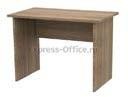 Стол приставной Авантажhttps://www.express- office.ru/catalog/staff/ofisnye-stoly/Стол приставной Авантажhttps://www.express- office.ru/catalog/staff/ofisnye-stoly/ШтукаШтука1122Стул офисныйСтул офисный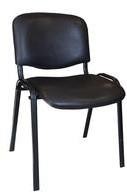 Стул для посетителей. Изо черный(искусственная кожа/металл черный)https://www.komus.ru/katalog/m ebel/ofisnye-kresla-i-stulya/c/900/Стул для посетителей. Изо черный(искусственная кожа/металл черный)https://www.komus.ru/katalog/m ebel/ofisnye-kresla-i-stulya/c/900/ШтукаШтука11№ п/ пНаименованиеФото необходимого оборудования, средстваиндивидуальной защитыТехнические характеристики оборудования,инструментов и ссылка на сайт производителя,поставщикаЕд. измеренияНеоб ходимо е кол-во1Порошковый огнетушитель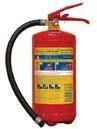 https://www.officemag.ru/catalo g/goods/610636/Штука32Вешалка для одежды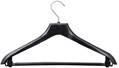 https://www.officemag.ru/catalo g/goods/601187/Штука23Аптечка первой помощи до 30 человек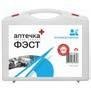 https://www.officemag.ru/catalo g/goods/630049/Штука1№ п/ п№ п/ пНаименованиеНаименованиеНаименование необходимого оборудования или инструмента, илимебелиТехническиехарактеристики оборудования, инструментов и ссылка насайт производителя,поставщикаТехническиехарактеристики оборудования, инструментов и ссылка насайт производителя,поставщикаЕд. измеренияНеоб ходимо е кол-воНеоб ходимо е кол-во11Точки электропитанияТочки электропитания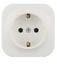 Точка электропитания 220VТочка электропитания 220VШтукаДля каждого участни каи одна дляэкспертовДля каждого участни каи одна дляэкспертов22Точки интернетаТочки интернетаWifi или локальная сеть скорость 100 mb/sWifi или локальная сеть скорость 100 mb/s на 15 ПКWifi или локальная сеть скорость 100 mb/s на 15 ПКШтука1133Кулер для водыКулер для воды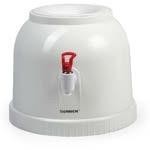 https://www.officemag.ru/catalog/g oods/452417/Штука144Стаканчики для водыСтаканчики для воды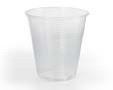 https://www.officemag.ru/catalog/g oods/600933/Упаковка10055Вода для кулера, 19 литровВода для кулера, 19 литров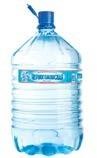 https://www.officemag.ru/catalog/g oods/621329/Штука5